Министерство образования и молодежной политики Свердловской областигосударственное автономное профессиональное образовательное учреждение Свердловской области «Нижнетагильский строительный колледж»(ГАПОУ СО «НТСК»)УТВЕРЖДЕНО
приказом государственного  автономного профессионального образовательного учрежденияСвердловской области«Нижнетагильский строительный колледж»                                                                               от 13 марта 2024 г. № 49-од 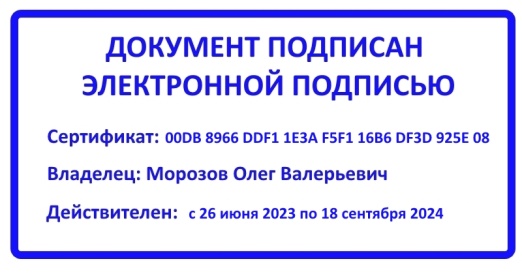 ПОЛОЖЕНИЕоб учебно-производственном комплексеГАПОУ СО «Нижнетагильский строительный колледж»
1. Общие положения1.1.Учебно-производственный комплекс (далее – УПК) является структурным подразделением ГАПОУ СО «Нижнетагильский строительный колледж» (далее – Колледж) и представляет основную базу производственного обучения обучающихся по профессиям и специальностям профиля Колледжа. 1.2. Структура УПК определяется в соответствии с учётом состава профессий и специальностей, по которым осуществляется подготовка квалифицированных рабочих или служащих и специалистов среднего звена в Колледже.За руководителем УПК закрепляется имущество, необходимое для максимального выполнения обучающимися программ производственного обучения и находящиеся на балансе Колледжа.1.3. УПК осуществляет свою деятельность в соответствии с Уставом Колледжа, локальными нормативными актами и настоящим Положением. 1.4. Во взаимоотношениях с третьими лицами полную имущественную ответственность за УПК несет Колледж.1.5. УПК создается на неограниченный срок и может быть перепрофилирован, реорганизован или ликвидирован по инициативе директора Колледжа.2 Цели, виды и задачи деятельности УПК2.1. ОСНОВНЫМИ ЗАДАЧАМИ УПК ЯВЛЯЮТСЯ:2.1.1. обеспечение условий, необходимых для качественного выполнения программ производственного обучения обучающихся, воспитания у них уважения к труду и избранной профессии и специальности; 2.1.2. совершенствование качества профессионального образования за счёт более глубокого и полного соединения обучения с производственным трудом обучающихся, овладения ими практическими навыками и умением эффективного использования оборудования, техники, прогрессивных технологий и управлением производственными процессами; 2.1.3.производство качественной товарной продукции, надлежащее выполнение работ и оказание услуг при наименьших затратах.2.1.4 Цели и виды деятельности УПК определяются Колледжем и соответствуют его уставным целям и предмету деятельности в части, касающейся УПК.2.2 ОСНОВНЫМИ ЦЕЛЯМИ ДЕЯТЕЛЬНОСТИ УПК ЯВЛЯЮТСЯ:2.2.1. Удовлетворение потребностей обучающихся Колледжа в практическом обучении; потребностей юридических и физических лиц в продукции, работах и услугах, производимых УПК.2.2.2.Получение в процессе осуществления предпринимательской и иной приносящей доход деятельности оптимальной прибыли. Распределение доходов и прибыли УПК осуществляется директором Колледжа.2.2.3.Обеспечение социальных и экономических интересов работников УПК, а также обучающихся и работников Колледжа.2.2.4. Создание дополнительных рабочих мест, в том числе в период проведения всех видов практик обучающихся.2.3 УПК ОСУЩЕСТВЛЯЕТ СЛЕДУЮЩИЕ ВИДЫ ДЕЯТЕЛЬНОСТИ СОГЛАСНО ОКВЭД:18.14 Деятельность брошюровочно-переплетная и отделочная и сопутствующие услуги;45.20 Техническое обслуживание и ремонт автотранспортных средств;47.62.2 Торговля розничная писчебумажными и канцелярскими товарами в специализированных магазинах;71.11.1 Деятельность в области архитектуры, связанная с созданием архитектурного объекта;82.19 Деятельность по фотокопированию и подготовке документов и прочая специализированная вспомогательная деятельность по обеспечению деятельности офиса;82.99 Деятельность по предоставлению прочих вспомогательных услуг для бизнеса, не включенная в другие группировки;91.01 Деятельность библиотек и архивов.2.3.1 Прейскурант платных услуг по каждому виду предпринимательской и иной приносящей доход деятельности утверждается директором Колледжа. 2.4. УПК ИМЕЕТ ПРАВО: 2.4.1. Самостоятельно, в пределах, предоставленных ему настоящим положением полномочий, осуществлять свою предпринимательскую и иную приносящую доход деятельность.2.4.2. Использовать в своей предпринимательской и иной приносящей доход деятельности переданное Колледжем имущество.2.4.3. Устанавливать внутренние отношения с другими подразделениями Колледжа, в пределах имеющихся полномочий.2.4.4. Расширять номенклатуру производимой продукции, выполняемых работ и оказываемых услуг, в том числе:- Разрабатывать планы производства;- Использовать трудовые ресурсы, земельные участки, здания, сооружения, автомобильный парк, технологическое оборудование и другие средства для производства продукции, выполнения работ, оказания услуг;- Приобретать сырье и расходные материалы;2.4.5. Вести учет, информировать, предоставлять установленную отчетность о производственной деятельности УПК;2.4.6.  Осуществлять механизацию и автоматизацию производственных процессов, выявлять и использовать резервы для повышения производительности труда.2.4.7. Осуществлять материально-техническое обеспечение своего производства с использованием средств Колледжа.2.4.8. Определять направления реализации своей продукции, работ и услуг, произведенных сверх заказов Колледжа и не входящих в обязательную номенклатуру.3. Организация учебно-производственной и финансовой деятельности3.1. Учебно-производственная деятельность УПК строится на основе учебных и иных планов и программ с учётом обеспечения условий для производственного обучения обучающихся и производства продукции, выполнения работ, оказания услуг. Режим работы УПК утверждается директором Колледжа и формируется с учетом требований трудового законодательства к продолжительности работы несовершеннолетних обучающихся.3.2. Основной объём работ в УПК выполняется штатными работниками и обучающимися Колледжа.3.3. Обучающиеся Колледжа в период прохождения производственной практики в УПК заключают срочный трудовой договор, согласно законодательству Российской Федерации. Продолжительность рабочего времени обучающихся в период прохождения производственной практики в УПК должна соответствовать требованиям Трудового кодекса Российской Федерации, правилам и нормам охраны труда, техники безопасности и пожарной безопасности. 3.4.Затраты УПК, необходимые для создания условий и организации производственного обучения обучающихся, функционирования учебных объектов, включаются в смету доходов и расходов от приносящей доход деятельности. 3.5. Используемые в УПК автомобили, иная техника, оборудование и инвентарь находятся на балансе Колледжа. 3.6. Основными показателями деятельности УПК является соответствие его учебной базы и учебно-производственной деятельности требованиям к практической подготовке специалистов, а также размер превышения доходов над расходами (объем прибыли). 3.7. Прибыль, полученная УПК, направляется на стимулирование работников, расширение и укрепление учебно-производственной базы.3.8. Штат работников УПК утверждается директором Колледжа. 3.9. Премирование работников УПК по результатам учебно-производственной деятельности производится из средств полученной УПК прибыли. Порядок премирования определяется положением об оплате труда, утвержденным директором Колледжа.4. Управление УПК4.1. Руководство УПК осуществляется руководителем, который подчиняется непосредственно директору Колледжа. На должность руководителя УПК назначается лицо, имеющее высшее или среднее профессиональное образование и стаж практической работы по профессии и (или) специальности. 4.2. Руководитель УПК: 4.2.1. организует и контролирует всю хозяйственную деятельность УПК, соблюдение финансовой, договорной и трудовой дисциплины. 4.2.2. совместно с руководством Колледжа обеспечивает прохождение производственного обучения обучающимися в соответствии с учебными планами и программами;  4.2.3. обеспечивает выполнение производственно-финансового плана УПК; 4.2.4. осуществляет внедрение в УПК новейших достижений науки, технологий и передового опыта;4.2.5. проводит мероприятия по мобилизации внутренних производственных и материальных ресурсов, направление на повышение производительности труда и снижение себестоимости продукции, работ, услуг;4.2.6. распределяет продукцию УПК. В первую очередь производимая продукция должна полностью обеспечивать потребности УПК, Колледжа. Оставшаяся продукция реализуется по рыночным ценам в установленном порядке; 4.2.7.несет материальную ответственность перед Колледжем за сохранность и исправность основных средств, оборудования и иного имущества, закрепленного за ним;4.2.8. организует материально-техническое снабжение УПК и реализацию продукции УПК;4.2.9. устанавливает нормы расходов сырья и материалов на единицу продукции, нормы выработки продукции, производимой УПК;4.2.10.обеспечивает выполнение установленных требований по охране труда, технике безопасности, производственной санитарии и противопожарной безопасности;  4.2.11.несет ответственность за ведение учета и отчетности, подписывает документацию УПК;4.2.12. осуществляет разработку годовых планов работ и представляет их на рассмотрение и утверждение директору Колледжа;4.2.13. определяет должностные обязанности работников УПК;4.2.14. осуществляет представительство во всех заинтересованных организациях от имени Колледжа в пределах полномочий, определенных выданной ему доверенностью, по вопросам, касающимся деятельности УПК. 5. Производственная деятельность, сбыт и материально - техническоеобеспечение, ценообразование5.1.УПК организует практическое обучение обучающихся, свою производственно-хозяйственную деятельность на основе заказов Колледжа и договоров, заключенных со сторонними организациями.5.2. УПК в первоочередном порядке размещает заказы Колледжа, производит продукцию, работы и услуги по обязательной номенклатуре, определенной Колледжем, а сверх этого – самостоятельно определяет номенклатуру и объемы производимой продукции (работ, услуг) и виды деятельности.5.3. В зависимости от спроса и рынка сбыта продукции (работ, услуг) УПК по решению руководства Колледжа может быть перепрофилирован на производство других видов продукции, выполнение работ, услуг.6. Отчетность УПК6.1.УПК в своей деятельности подконтролен Колледжу в лице директора.6.2. Учет денежных, материально-технических средств и всех хозяйственно-финансовых операций, а также составление налоговой и прочей отчётности в государственные органы в УПК ведется бухгалтерией Колледжа.7. Заключительные положения7.1. Настоящее положение является локальным нормативным актом Колледжа, утверждается (вводится в действие) приказом руководителя Колледжа.7.2. Все изменения и дополнения, вносимые в настоящее положение, оформляются в письменной форме в порядке, предусмотренном п. 7.1 настоящего положения.7.3. После принятия положения (или изменений и дополнений отдельных пунктов и разделов) в новой редакции предыдущая редакция автоматически утрачивает силу.СОГЛАСОВАНО Протокол заседания совета колледжаот 12.03.2024 г. № 1Мотивированное мнение студенческого совета учтеноПротокол заседания от 12.03.2023 г. № 12